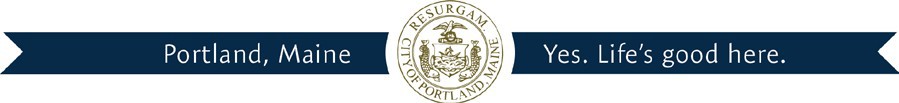 Jeff Levine, AICP, Director	Ann MachadoPlanning & Urban Development Department	Zoning AdministratorLEGALIZATION OF NON-CONFORMING DWELLING UNITS (For office use only)Address & CBL  24 Rosemont	Notices to owners of properties situated within 300 feet sent on:  mailed 1/18/18	City Housing Ordinance compliance scheduled:   1/12/18 received:  1/16/18 Matt & Doug – approved with listCity NFPA compliance scheduled:  see above	received: 1/16/18 John Brennan – approved with listReceived any letters within 10 days from notices sent?  2/1/18 – none recieved	Unit(s) existed prior to April 1, 1995?  Street directories from 1974, 1975 & 1976	Unit(s) shown to be established by different owner?  Current Owner deed – March 27, 1998	Site plan included:  yes	Floor plan(s) included?  Yes – 12-28-17 	Is ZBA action required?  no	389 Congress Street * Portland Maine 04101-3509 * Phone: (207) 874-8703 * Fax: (207) 874-8716http://www.portlandmaine.gov/planning/buildinsp.asp * E-Mail: buildinginspections@portlandmaine.gov